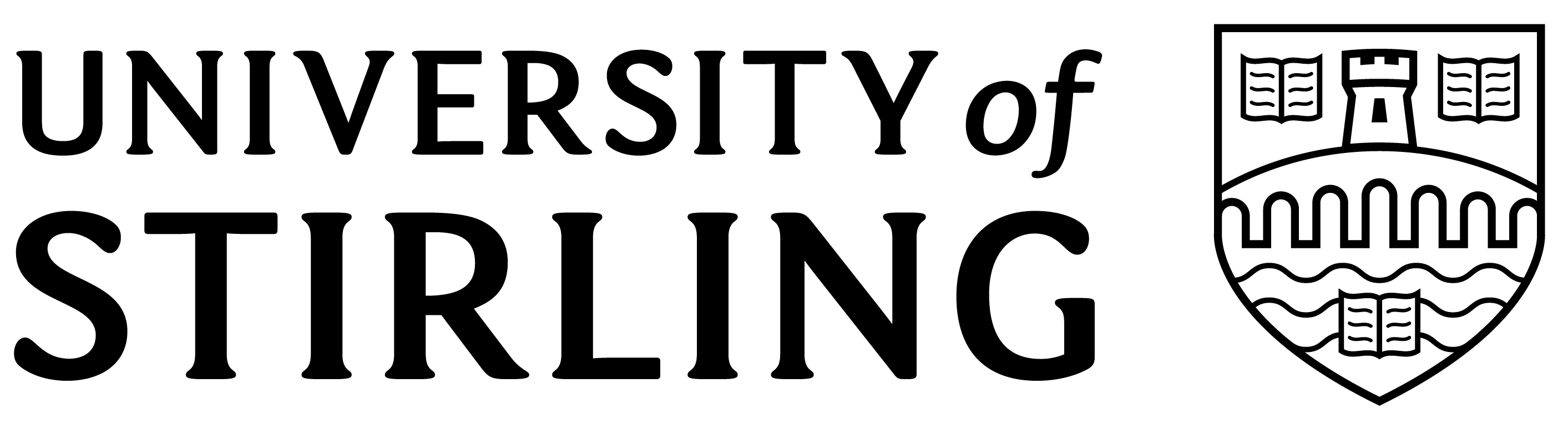 CONSENT TO THE USE OF COMMISSIONED PHOTOGRAPHSI confirm that the University of Stirling retains copyright for all photos commissioned by the University. Right of use extends to all publicity for the University, which may include reproduction for printed publications, advertisements, exhibition boards, digital reproduction for use on the internet and other media as appropriate, without further payment by the University. This permission is given subject to the University paying to me the agreed fee (my daily fee and cost of materials or other fee as agreed) for taking and supplying the photographs. The permission does not extend to the University selling such photographs for financial gain.Signed		...........................................................................................Print name	...........................................................................................Date			...........................................................................................